5吋工程寶測試螢幕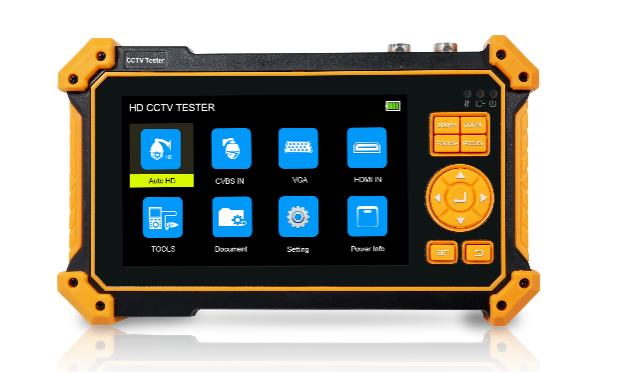 型號: AS-1831產品功能                                  5英寸全新介面，更清晰更新流暢。HDMI Input, support 4K 30FPS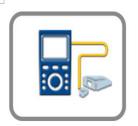 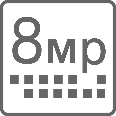 VGA input, support 2048 x 1152 60FPS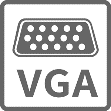 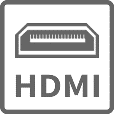 升級同軸高清4.0，TVI8MP，CVI8MP，AHD8MP。創新同軸高清視頻傳輸品質測試。手腕式佩戴，小巧便攜產品規格                                                                                 ※型錄規格若與實機不符,以實機為準.※本公司保留修改此規格之權利，修改後不另行通知，實際內容請隨時來電洽詢.型號AS-1831 工程寶顯示幕New 5 inch TFT-LCD screen, 800*480 resolutionTVI4.0視訊訊號測試8MP TVI camera test, 3840 x 2160P 12.5/15 FPS, UTC control/ call OSD menuCVI視訊訊號測試8MP CVI camera test, 3840 x 2160P 12.5/15 FPS, UTC control / call OSD menuAHD視訊訊號測試8MP AHD test, 3840 x 2160P 15FPS, UTC control / call OSD menu視訊訊號測試1路Video IN BNC輸入,支援PAL/NTSC制式HDMI1 channel HDMI input, support 4K 30FPS. The resolution as follow: 4K_3840 x 2160/2K2560 x 1440P/1920×1080P /1920×1080i /720×480P /720×576P /1280×720P/1024×768P/1280×1024P /1280×900P /1440×900P, etcVGA1 channel VGA input, support 1920 x 1200P 60FPS. The resolution as follow: 1920 x 1200P60FPS/1920×1080P 60FPS /1792×1344P 60FPS /1680x 1050P 60FPS/(1600x1200P/900P 60FPS)/1440x900P 60FPS/1360x768P 60FPS/(1280x1024/960/800/768/720P 60FPS)/1152x870P 60FPS/1024x768P 60FPS/800x600P 60FPS/600x480P 60FPS.音訊測試輸入一路音訊信號，測試聲音是否正常，支援網路攝像機音訊測試。可錄音保存。雲台控制測試可支援RS485匯流排，速率600-115200bps。支持Pelco-D/P、Samsung、Panasonic、Lilin、Yaan等三十多種協議協議代碼捕捉內置串口工具，可接收、顯示控制設備發出的RS485協定代碼資料，也可發送十六進位代碼。外接電源DC 12V（2A）電池供電內置7.4V聚合物鋰電池，容量2400mAh充    電充電4-5小時,一次充電完成可正常使用7小時操作設置中文、英文OSD菜單，可選自動待機關閉/5-30分鐘工作溫度-10℃---+50℃工作濕度30%-90%外形尺寸183mm x 110mm x 36.5mm / 0.8kg